Side 920A  Handicap  Ret Slet Bevilling til person med handicap Side 920A  Handicap  Ret Slet Bevilling til person med handicap Side 920A  Handicap  Ret Slet Bevilling til person med handicap Naviger frem til side 920ALT + Q 920Søg personen frem Søg personen frem, så data er vist i detailvisning på side 920A.Se evt. Huskeseddel Søg person med handicap side920Tilknyt bevillingVælg knappen Bevilling.Side 920A_BE åbnes. 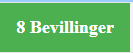 Åben en bevillingKlik på den understregede dato i bevillingsoversigten. Side 920VA åbnes klar til indtastning. 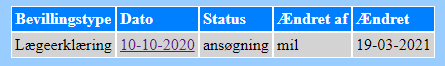 Ret bevillingRet bevillingRet bevillingTekstDet er muligt at tilføje tekst i selve bevillingsskrivelsen. Øvrige data er låst for rettelser. Skriv i selve dokumenet der kommer frem på skærmen.GemKlik på Anvend. Vurder resultatet. Hvis der mangler noget/skal rettes noget i selve bevillingsskrivelsen kan det tilføjes efter Anvend. 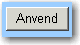 Slet bevillingSlet bevillingSlet bevillingÅben en bevillingKlik på den understregede dato i bevillingsoversigten. Side 920VA åbnes klar til indtastning. SletKlik på knappen Slet.Bekræft sletningen med OK.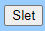 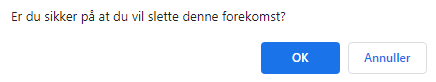 Version 2.0Dato: 29.03.2021/MIL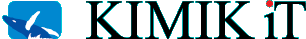 